ОПЫТ №2Цель: узнать, как с помощью воздуха можно удержать воду в трубочке.Поставь значок около тех предметов, с помощью которых можно переливать воду.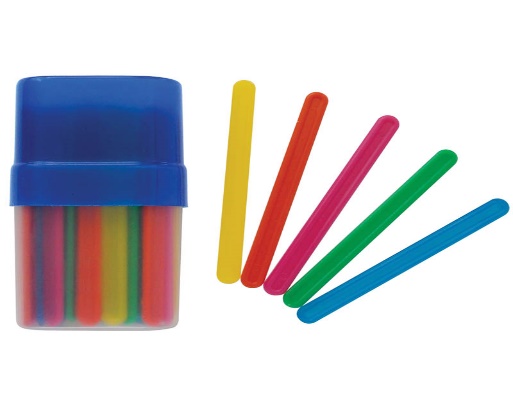 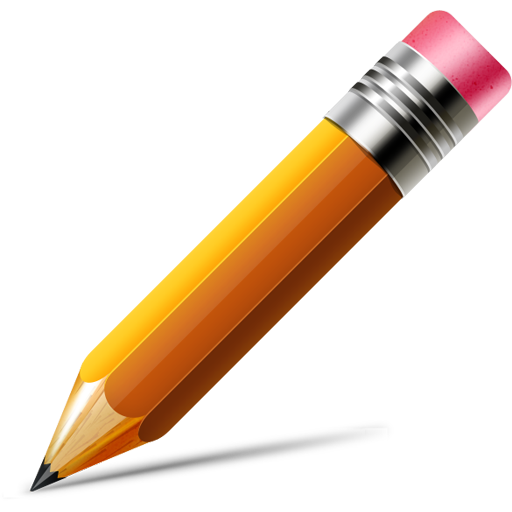 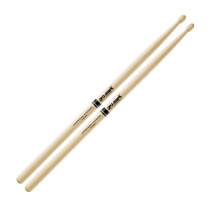 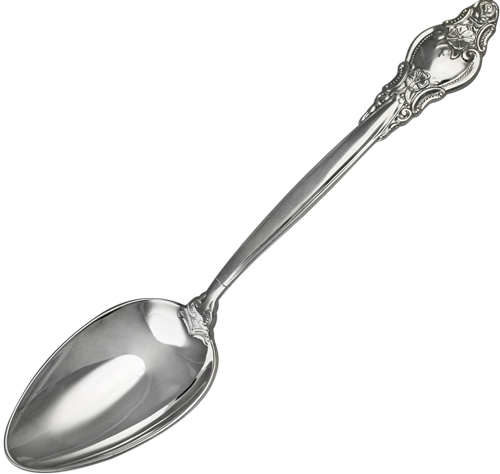 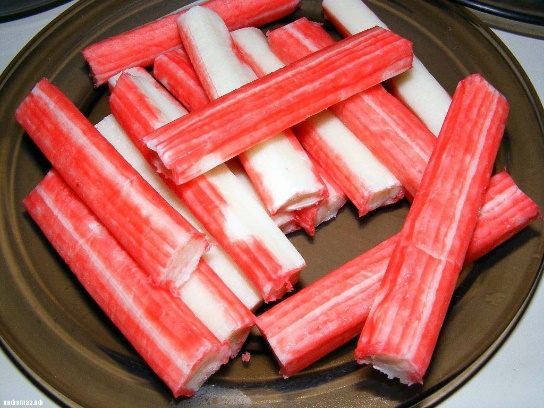 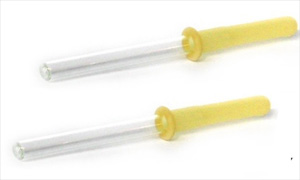 ОПЫТ № 2Цель: убедиться в том, что с помощью воздуха можно передвигать предметы.                                   Отметь, какие?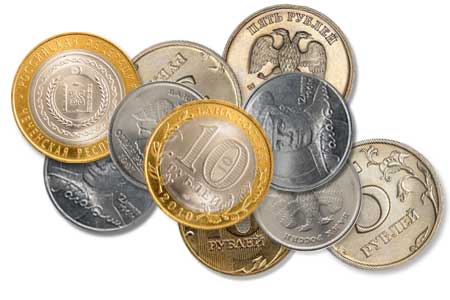 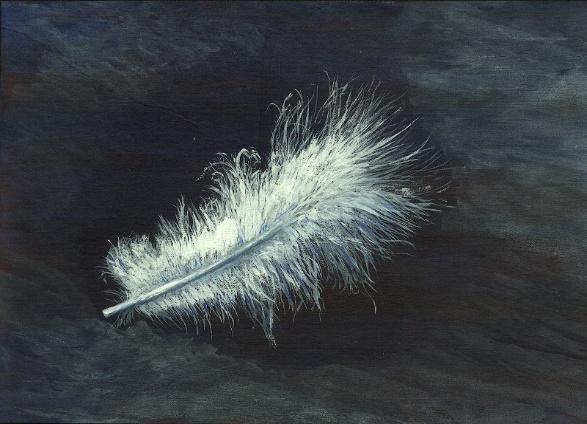 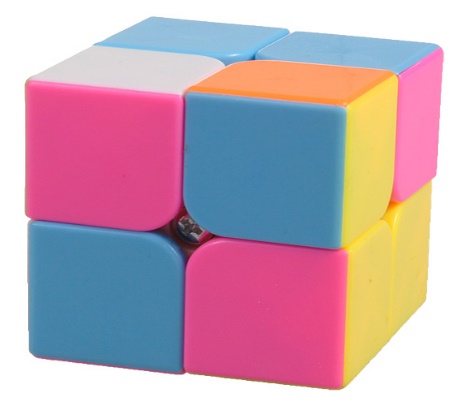 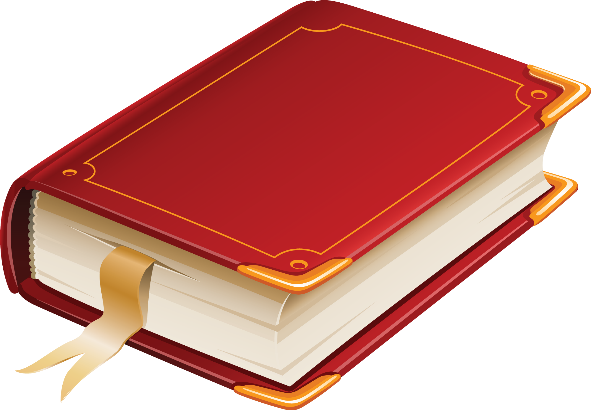 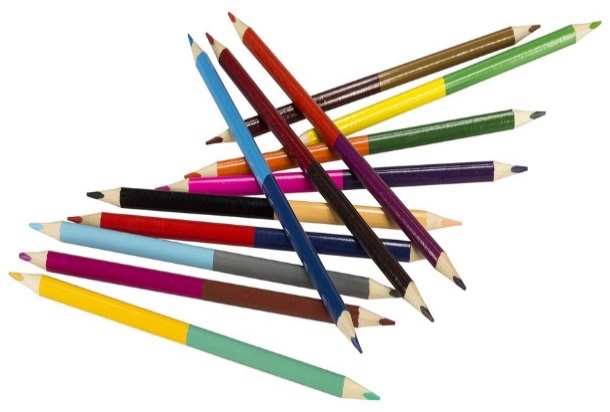 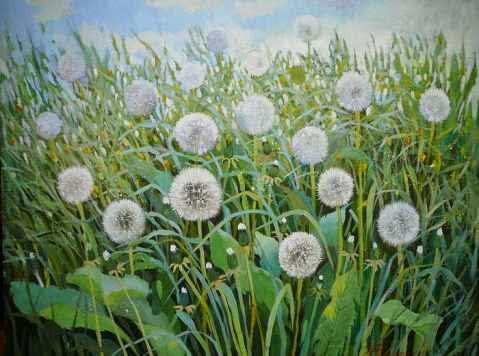 